______________Radiocommunication Study Groups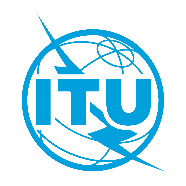 Source:	Document 5D/TEMP/295(Rev.1)Document IMT-2020/54-ESource:	Document 5D/TEMP/295(Rev.1)15 March 2021Source:	Document 5D/TEMP/295(Rev.1)English onlyWorking Party 5DWorking Party 5DApproach for consideration of Evaluation Reports 
prior to Option 2 and those resulting from Option 2 
in the RE-EVALUATION processApproach for consideration of Evaluation Reports 
prior to Option 2 and those resulting from Option 2 
in the RE-EVALUATION process